Основные нормативные актыЗакон РФ «О защите прав потребителей» № 2300-1 от 07.02.1992г., Закон «О качестве и безопасности пищевых продуктов» №29-ФЗ от 02.01.2000г., «Правила продажи отдельных видов товаров» (Постановление Правительства РФ №55 от 19.01.1998г).Технический регламент таможенного союза о безопасности пищевой продукции (утвержден Решением Комиссии Таможенного союза № 880 от 09.12.2011 г.)Технический регламент таможенного союза «Пищевая продукция в части её маркировки» (утвержден Решением Комиссии Таможенного союза № 881 от 09.12.2011 г.)Центр консультирования и информирования граждан по вопросам защиты прав потребителейоказывает консультативную помощь по вопросам правоприменения законодательства  в отдельных секторах потребительского рынка, а также вопросам, связанным с защитой потребителями своих прав и законных интересов.Адрес: Санкт-Петербург,ул. Малая Садовая д.1, каб.№15,тел. 571-62-00Кроме того, консультации по вопросам защиты прав потребителей можно получить в консультационных пунктах филиаловФБУЗ  «Центр гигиены и эпидемиологии в городе Санкт-Петербург» по адресам:1. г. Колпино, ул. Веры Слуцкой, д.36, тел.: 469-34-61;2.ул. Карпинского, д.27, тел.: 298-29-25;3. ул. Л. Молдагуловой, д.5, тел.: 248-33-34;4. ул. Моховая, д.11, тел.: 275-88-87;5. Серебристый бульвар, д.18, тел.: 349-36-35; 349-36-40;6. ул. Отважных, д.6, тел.: 736-94-46;Памятка потребителюОсобенности продажи продовольственных товаров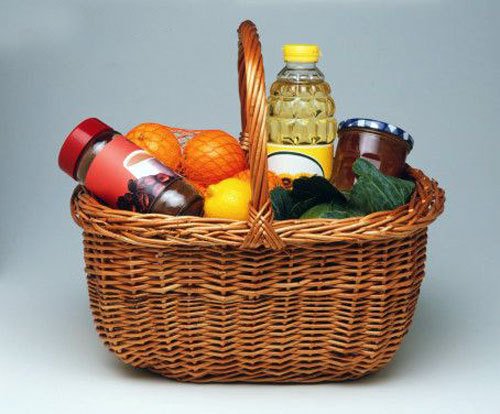 Продовольственные товары – наиболее распространенный и необходимый вид  товаров на отечественном и мировом рынках.  Итак, о чем же необходимо знать, отправляясь в магазин.Пищевые продукты - продукты в натуральном или переработанном виде, употребляемые человеком в пищу (в том числе продукты детского питания, продукты диетического питания), бутылированная питьевая вода, алкогольная продукция (в том числе пиво), безалкогольные напитки, жевательная резинка, а также продовольственное сырье, пищевые добавки и биологически активные добавки.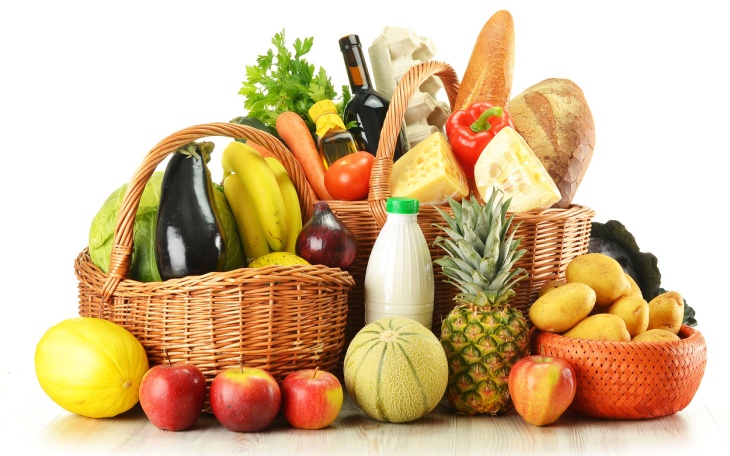 Продавцы при продаже продовольственных товаров должны довести до сведения покупателя следующую информацию (информация указывается в виде надписей, рисунков, знаков, символов, иных обозначений и (или) их комбинаций на потребительской упаковке):		наименование входящих в состав пищевых продуктов ингредиентов, включая пищевые добавки;				сведения о пищевой ценности (калорийность продукта, содержание белков, жиров, углеводов, витаминов, макро- и микроэлементов), весе или объеме;		назначение, условия и область применения (для продуктов детского, диетического питания и биологически активных добавок);				способы и условия приготовления (для концентратов и полуфабрикатов) и применения (для продуктов детского и диетического питания);				условия хранения (для товаров, для которых установлены обязательные требования к условиям хранения);		дату изготовления и дату упаковки товара;				противопоказания для употребления в пищу при отдельных видах заболеваний (для товаров, информация о которых должна содержать противопоказания для употребления в пищу при отдельных видах заболеваний);	сведения о государственной регистрации (для пищевых продуктов, подлежащих государственной регистрации).На что следует обратить внимание!Пищевые продукты непромышленного изготовления, реализуемые на продовольственных рынках, подлежат продаже после проведения ветеринарно-санитарной экспертизы с выдачей в установленном порядке ветеринарного свидетельства (справки) установленного образца, которое должно быть предъявлено покупателю по его требованию.В случае предпродажного фасования и упаковки развесных товаров, производимых продавцом, объем фасуемых товаров с короткими сроками годности не должен превышать объема их реализации в течение одного дня торговли.На расфасованном товаре указывается его наименование, вес, цена за килограмм, стоимость отвеса, дата фасования, срок годности, номер или фамилия весовщика.При продаже продовольственных товаров, расфасованных и упакованных изготовителем с указанием веса на упаковке, их дополнительное взвешивание не производится.	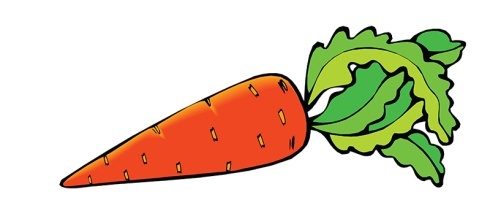 